GEOGRAFIA - KLASA 5       27.04.-10.05.2020 r.Temat 5: Krajobrazy tajgi tundry.Podręcznik -  moduł  26, str. 114-117.Atlas – mapy klimatyczne, krajobrazowe i gospodarcze..Sporządź notatkę według poniższych punktów:Wyjaśnij pisemnie pojęcie tajga i tundra.Określ zasięg terytorialny tajgi i tundry.Scharakteryzuj warunki klimatyczne tajgi i tundry na podstawie klimatogramów – ryc. 26.2 (podręcznik).Jak rozumiesz pojęcie „wieczna zmarzłość”.Rośliny i zwierzęta tajgi i tundry.Gospodarka człowieka w tajdze i tundrze.Zapamiętaj  ramkę „To jest ważne”.Odpowiedź na pytania pod tekstem.Przy opracowaniu notatki wykorzystaj filmy:h https://www.youtube.com/watch?v=-h73PuVraHsttps://www.youtube.com/watch?v=LxoMaCigAO4&t=27shttps://www.youtube.com/watch?v=xHpr-UAz7jk Zdjęcia  lub skany własnoręcznie napisanej notatki prześlij na maila: irena.bubula@onet.plTemat 6: Krajobrazy śródziemnomorski.Podręcznik -  moduł  27, str. 118-121.Atlas – mapy polityczne, krajobrazowe i gospodarcze.Sporządź notatkę według poniższych punktów:Określ zasięg strefy klimatu podzwrotnikowego – śródziemnomorskiego w Europie i na świecie.Wymień cechy klimatu podzwrotnikowego – śródziemnomorskiego na podstawie klimatogramu  - ryc. 27.2 (podręcznik)temperatura lipcatemperatura styczniaroczna suma opadów i ich rozłożenie w półroczu zimowym i letnimPraca z mapą – wykonaj ćwiczenie 1 (str. 118). Wykorzystaj załączoną mapę do notatki.Wymień cechy ukształtowania poziomego obszarów śródziemnomorskich.Wymień cechy ukształtowania  pionowego terenów nad Morzem Śródziemnym.Wymień gatunki flory i fauny śródziemnomorskiej.Jak żyje i gospodaruje człowiek w basenie Morza Śródziemnego.Wymień atrakcje turystyczne: kulturoweprzyrodniczeOpisz jedną z nich.Rejon śródziemnomorski jest aktywny sejsmicznie, występują wulkany, trzęsienia ziemi. Wymień wulkany tego obszaru, opisz szczegółowo Etnę lub Wezuwiusz.Obejrzyj krótkie filmy:https://www.youtube.com/watch?v=TvWFdcgKaBMhttps://www.youtube.com/watch?v=7-Ind9bFoJghttps://www.youtube.com/watch?v=N__nrzar020Zdjęcia  lub skany własnoręcznie napisanej notatki prześlij na maila: irena.bubula@onet.pl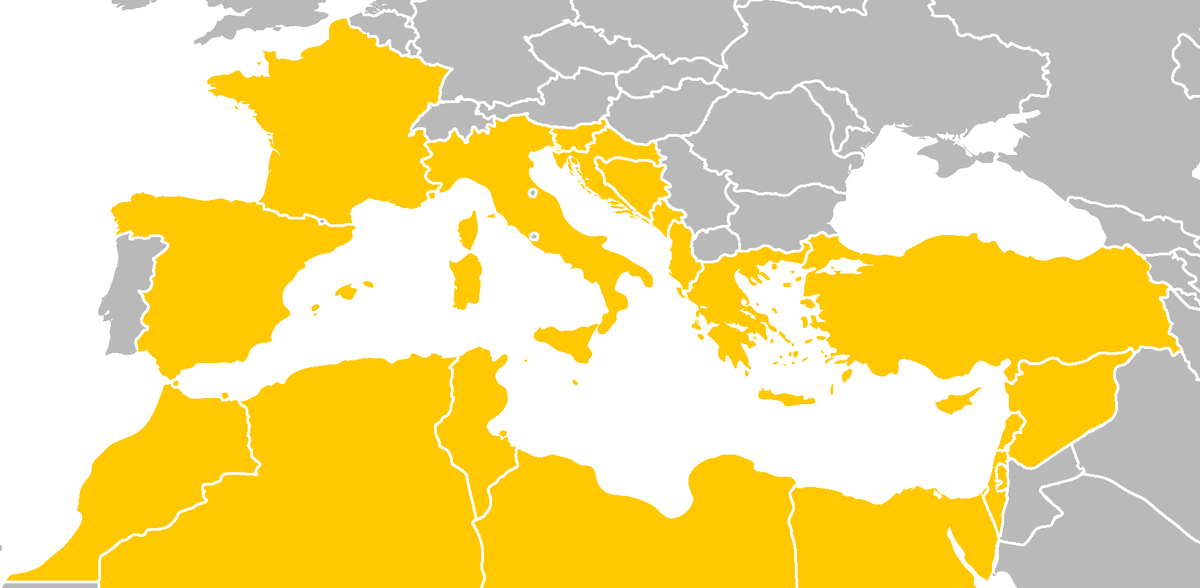 